NATIONAL TEACHERS COUNCILALL  TALENT SEARCH EXAMINATIONMODEL QUESTION PAPERDuration: 11/2 hours						                Maximum Marks: 100General Instructions to Candidates	1. 	This question paper contains 100 multiple choice questions each of one mark.	2. 	The question paper is divided into two sections A and B3. 	Section A is Scholastic Ability Test (SAT), contains 50 questions. This section covers Science, Mathematics and Social Science.4.	Section B is Mental Ability Test (MAT), Computer Awareness and General Knowledge, contains 50 questions. 5. 	There will be no negative marks for wrong answer.6.	A separate answer sheet is provided for answering the questions. Each question should be answered by darkening the appropriate circle (A, B, C, or D) with a blue or black ball pen.7.	Answer recorded once in the answer sheet cannot be altered.	8.	All rough works should be done only in the space provided for rough work in this question paper.9.	Calculator is not permitted in the examination hall.10. 	Candidate should write his / her name in the space provided for the purpose.	1. 	An instrument used to measure the temperature of a body			A) Barometer				B) Lactometer			C) Thermometer			D) Voltmeter2. 	The gaseous form of water			A) Ice					B) Steam			C) Snow				D) Dew3. 	The largest planet of the solar system			A) Sun					B) Jupiter			C) Saturn				D) Earth4.	 Select the one which lays egg			A) Mouse				B) Pig			C) Lizard				D) Bat5. 	The green plants prepare their food in presence of sunlight. Name the raw materials used by plants for this purpose.			A) Water and Carbon dioxide		B) Water and Oxygen			C) Oxygen and Carbon dioxide	D) Water, oxygen and Carbon dioxide6. 	Many plants grow in water. Such plants are generally known as			A) Xerophytes				B) Hydrophytes			C) Bryophytes				D) Saprophytes7. 	Different birds have different kinds of beaks according to their eating habits. Which one of the following has Curved Beaks?			A) Eagle				B) Peacock			C) Woodpecker			D) Parrot8. 	Which one of the following statement is not true?		A) An earthquake is a sudden shake due to movements from below the surface of the earth		B) A period of dry weather without rain fall is called drought		C) The bursting out of the hot melted rock from deep inside the earth is called land slide		D) A disease that spread quickly and affects a large number of people is called epidemic9. 	The different organ systems of our body carry out different functions. The important function of NERVOUS SYSTEM is			A) Make us Nervous			B) Help to digest food			C) Controls all our actions		D) Circulate blood to all parts of the body10. 	Which one of the following disease doesn’t spread from an infected person to a healthy person?			A) Typhoid				B) Jaundice			C) Influenza				D) Diabetes11. 	The decayed bodies of plants and animals in the soil			A) Humus				B) Loam			C) Nutrient				D) Manure12. 	Who invented electrical bulb?			A) James Watt				B) Thomas Edison			C) Albert Eistein			D) Marconi13. 	The tiny pores under a plant leaf is called			A) Leaf blade				B) Vein			C) Stomata				D) Chlorophyll14. 	Which one is not a fruit?			A) Tomato				B) Apple			C) Orange				D) Drumstick15. 	The envelop of air around the earth			A) Hydrosphere			B) Atmosphere			C) Biosphere				D) None16. 	The organ which remove waste from our blood			A) Heart				B) Lungs			C) Kidney				D) Liver17. 	Rainbow consists of			A) 3 colours				B) 5 colours			C) 7 colours				D) 8 colours18. 	The diet that gives us the right amount of nutrient is called			A) Carbohydrate rich food		B) Protein rich food			C) Balanced food			D) Balanced diet19. 	Which one is not a sense organ?			A) Mouth				B) Nose			C) Ear					D) Eye20. 	’s first artificial satellite			A) APPLE				B) ARYABHATTA			C) INSAT				D) SPUTNIK-121. 	A closed figure is formed by four line segments of equal length. Then it is a 			A) Circle				B) Square			C) Rectangle				D) Triangle22. 	How many edges the following figure has?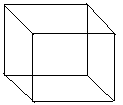 A)  8					B) 10C) 12					D) 1423. A right angle is formed by the hands of a clock, Then time is ,			A) 6 o’ clock				B) 12 o’ clock			C) 3 o’ clock				D) 4 o’ clock24. 	If 	     represent   8   and 	        represent 12, then,                                   +                                +                              =  ----------------			A)  14					B) 102			C)  132				D) 16825. The time quarter to  is 			A) 11:45 am			 	B) 			C) 				D) 26. 	Which one of the following is in ascending order?			A) 41188, 41028, 42018, 42002	B) 41088, 41028, 42002, 42018			C) 41008, 41028, 42002, 42018	D) 48118, 41008, 41028, 4200227. 	There are 45 students in a class. 2/5 of the students of the class are boys. What is the number of girls in the class?			A) 9					B) 27			C) 18 					D) 3028. 	Eighteen thousand twelve is written as,			A) 18012				B) 1812			C) 18120				D) 1081229. 	1 cm = -------------- metre.			A)  100				B) 10			C) 0.1					D) 0.0130. 	A village has 4072 men, 3988 women and 4162 children. What is the population of the village?			A) 10222				B) 12222			C) 12002				D) 1220231. 	A school has 20 divisions and each division has 46 students. The total students in the school is,			A) 960					B) 460			C) 920					D) 91232.	 Jyotsna has Rs. 9500 in her bank account. She withdraws Rs. 1289 on Monday and Rs. 1711 on Wednesday. What is her balance in the account?			A) 6500				B) 7500			C) 8211				D) 778933. 	60000 + 700 + 40 + 6 can be written as:			A) 6746				B) 60746			C) 67046				D) 60740634. 	The difference between smallest 5 digit number and largest 5 digit number is;				A) 1				B) 1001				C) 901				D) 900135. 	The sum of ½, ½ and ¼ is 				A) 3/6				B) 11/4					C) 3/4				D) 3/8	36. 	12 rupees = ---------------------- paise				A) 120				B) 1200				C) 12				D) 60037. 	The place value of 2 in 68724.				A) 100				B) 200				C) 20 				D) 200038. 	12 X 18   =  (6 + 6) X -------------				A) 6				B) 12				C) 18				D) 2439. 	100  X  0 = ------------------			A) 100				B) 1000			C) 1				D) 040. 	Rani has a cloth of length 4 m 20 cm. She divided it into 3 equal parts. What is the length of each part?			A) 1 m 40 cm				B) 1 m 6 cm			C) 1 m 20 cm  				D) 1 m 50 cm	41. 	What is the total number of states in ?			A) 26.					B) 27			C) 28					D) 2542. 	 is situated in which continent?			A) Asia 				B) 			C) Europe				D) None of these43.	Kangaroo is found in:			A) 				B) 			C) Africa				D) 44. 	The national animal of 			A) Lion				B) Tiger			C) Elephant 				D) Cow45. 	The oldest Veda is:			A) Rig Veda				B) Yajur Veda			C) Adarva Veda			D) Sama Veda46. 	The colours of National flag from top are in the order of:			A) Saffron, White and Green			B) Saffron, Green and Whiter			C) Red, White Green			D) Green White and Saffron47. 	Prime Minister elected for once in every:			A) 5Years				B) 4Years 			B) 6 Years				D) 3 Years48. T	he Highest peak in the world			A) 				B) Kilimanjaro 			C) Everest				D)  59. 	Onam festival is celebrated in:			A) Tamil Nadu			B) Karnataka			C) Kerala 				D) Orissa50. 	Taj Mahal is built by:			A) Shajahan				B) Aurangazeb			D) Babur				D) Humayun51. 	Aneesh walks 10m towards west and then turns right and walks. In which direction is he walking?			A) North				B) South			C) East					D) West52. 	Sreeya Scored more marks than Julie and Julie scored more than Deepak in a class test. Who scored highest marks?			A) Deepak				B) Julie			C) Sreeya				D) Both Sreeya and Julie53. 	8888 + 8888 + 8888 + 8888 = --------- X 8888			A) 0					B) 2			C) 4					D) 888854. 	If the day before yesterday is two days after Wednesday. What is today?			A) Saturday				B) Sunday			C) Friday				D) Tuesday55. 	When a number passes through a pipe a different number comes out. If 2 goes in 4 comes out, if 3 goes in 9 comes out. If 4 goes in 16 comes out. If 6 goes in, which number comes out?A) 24					B) 30			C) 36					D) 25DIRECTION: - (QNo.56 & 57):- 	Odd one out.56. 			A) 8		B) 16		C) 48			D) 5457.			A) Kiwi	B) Ostrich	C) Eagle		D) Penguin58. 	Rinku made a series as given below:-            	8, 16, 32, 64, 128, __  __  __.     Which one of the following rules he followed?			A) Add 8				B) Add 16			C) Multiply by 2			D) Multiply by 359. 	If x = 3 + 7   and   y = 156 – 48       Then x + y = __			A) 108					B) 118			C) 98					D) 1060. 	If ‘a’ means +, ‘b’ means X and ‘c’ means –, then      60 a 4 b 20 c =__			A) 120					B) 1260			C) 0					D) 861.	 Rinku has Rs. 100 in his pocket, having denominations Rs.50, Rs.20 and Rs.10. The number of notes in his pocket is 4. what is the number of 20 rupes note?			A) 1					B) 2			C) 3					D) NilDIRECTION: - (QNo.62 & 65):- Complete the pattern by choosing correct answer from the   alternative given.  	62. 	YZ, UV, QR, MN __			A) KL					B) IJ			C) OP					D) HI63.	A, C, F, J, O,  __			A) Q					B) S			C) U					D) V64. 	3, 6, 9, 12, __, 18 			A) 15					B) 14			C) 17					D) 1365. 	1, 22, 333, 4444, ___, 666666			A) 555					B) 5555			C) 55555				D) 555555DIRECTIONS (Q. NO. 66 to 68) 	Complete the series:6667. 	68. 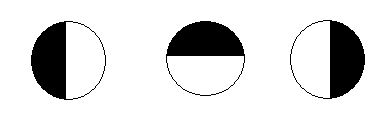 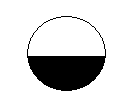 DIRECTIONS (Q. No. 69 to 76) 	Three of the following four are alike in certain way and so form a group.  Which is the one that does not belong to that group?69.      A) Haryana            B) Punjab		C) 	D) 70.      A) Diwali               B) Holi	 	 	C) Pongal	D) Holidy 71.      A) Telugu               B) Hindi			C) Marathi	D) English72.      A) Indian Railway B) B S N L   	C) ISRO     	 D) Air Tel73.      A)                 B) Bangladesh 	 C)  	D) Japan747576. DIRECTIONS (Q. No. 77 & 78) 	Hari has a banner which includes the following alphabetsWith the help of above letters he made the names of the following countries, but he made one mistakes in each group.  Your task is to find the name of the countries which he made by using alphabets other than mentioned in the banner. 77. 		A) 	B) China	C) 	D) 78.		A)    	B) Chile 	C)  	D) 79. 	Which is the largest continent in the world?			A) Asia 				B) 			C) North America			D) 80. 	Which is the highest populated state in ?			A) Uttar Pradesh			B) Madhya Pradesh			C) Maharashtra			D) Karnataka81. 	Who composed National Song of our country?			A) Rabindra Nath Tagore		B) Bankim Chandra Chattarjee			C) Mohammad Iqbal			D) G. Sankara Kurup82. 	Which is the National Bird of India?A) Peacock				B) EagleC) Hornbill 				D) None of these83.	 ’s famous space centre was situates in  (Kerala).  This space centre is in the name of:			A) Aryabhatta				B)Kasthuri Rangan			C) Vikram Sarabai			D) A. P J Abdul Kalam84. 	How many players are required in a Volleyball team?			A) 6					B) 7			C) 8					D) 985. 	The record of maximum number of centuries in Test Cricket is in the name of 			A) Kapil Dev 				B) Sachin Tendulkar			C) Brayan Lara 			D) Sunil Gavaskar86. 	Viswanathan Anand is a famous:			A) Chess Player			B) Football player			C) Political leader			D) Social reformer87. 	The chairman of National Olympic Committee.			A) K. P S Gill 				B) Suresh Kalmadi			C) Lalit Modi				D) Milkha Singh88. 	“Oh  bula liya……..” This famous song is related to 			A) National games of 		B) Commonwealth games			C) Champions League			D) 20 – 20 Cricket89. 	If you want to type a leave letter in your computer  you will choose:-			A) M. S Word				B) M S Excel			C) M S PowerPoint			D) Page maker 90. 	Keyboard is a			A) Input device			B) Out Put device			C) Processing Unit			D) None of these91. 	Monitor is a 	A) Input device			B) Out Put device			C) Processing Unit			D) None of these92. Tipu Sultan was the ruler of:			A) 				B) Hydarabad			C) Kashmir				D) 93. The largest ocean in the world			A) Pacific				B) 			C) Indian Ocean			D)  94. The capital of  				A) 				B) 			C) Beijing				D) 95. Which is the oldest religion in the world?			A) Hindu				B) Jainism			C) Taoism				D) Rastafarianism96. 	The United Nations agency mainly working for the development of children.			A) UNESCO				B) ILO			C) WTO				D) UNICEF97. 	Which amongst the following is not a neighbor to ?		A) 					B) 		C) Myanmar					D) 98. 	According to our constitution the official language of  is:		A) English					B) Hindi		D) Bengali					D) Kannada99. 	The longest  in 		A) NH 1					B) NH 2		C) NH 7					D) NH 17 100.	Every year Teachers Day is celebrated on:		A) 6th September				B) 7th September		C) 10th September				D) 5th SeptemberAITSE 0410NameSECTION ASECTION B